版权所有 © 东莞立讯技术有限公司2021。 保留一切权利。非经本公司书面许可，任何单位和个人不得擅自摘抄、复制本文档内容的部分或全部，并不得以任何形式传播。注意您购买的产品、服务或特性等应受立讯公司商业合同和条款的约束，本文档中描述的全部或部分产品、服务或特性可能不在您的购买或使用范围之内。除非合同另有约定，立讯公司对本文档内容不做任何明示或默示的声明或保证。由于产品版本升级或其他原因，本文档内容会不定期进行更新。除非另有约定，本文档仅作为使用指导，本文档中的所有陈述、信息和建议不构成任何明示或暗示的担保。概述本文档是PAT的帮助文件。读者对象本文档主要适用于以下工程师：技术支持工程师维护工程师文档获取途径本文档随PAT APP 获取。修改记录缩略语清单连接电调设备开始使用PAT APP软件安装后图标如图1-1所示。PAT APP图标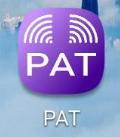 连接蓝牙点击图标，弹出如图1-2所示“请连接蓝牙”对话框。软件启动界面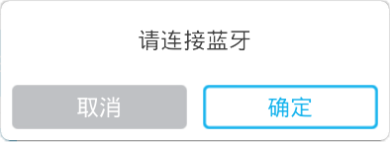 点击“确定”后开始搜索蓝牙设备。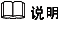 使用中手机蓝牙一直要处于开启状态。搜索蓝牙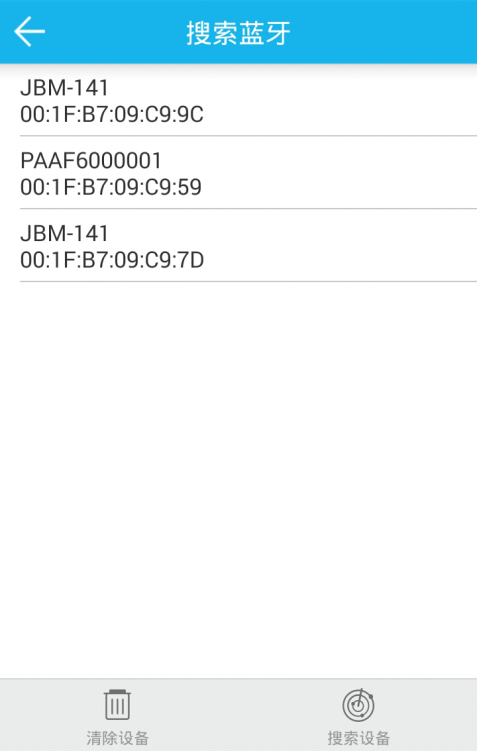 如图1-3界面中显示列表是当前与手机已经配对的蓝牙设备。如果需要连接的PAT设备不在此列表内，点击“搜索设备”按钮，app开始扫描附近的蓝牙设备，当扫描完毕后，会出现如图1-3的设备列表。蓝牙设备列表中每个蓝牙设备有两条信息，上方为蓝牙名称，下方为蓝牙设备的mac地址。PAT的蓝牙的名称采用以PAA开头的11位MAC地址的形式。蓝牙连接过程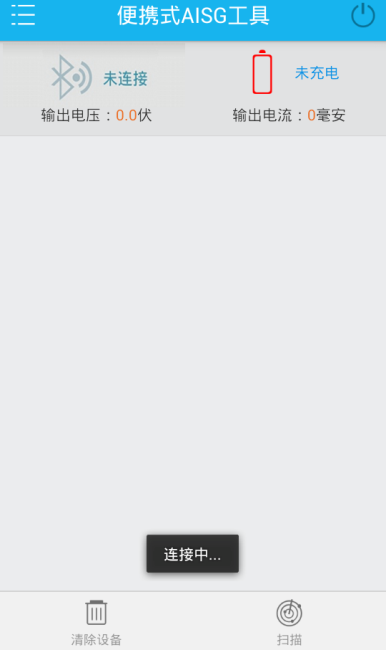 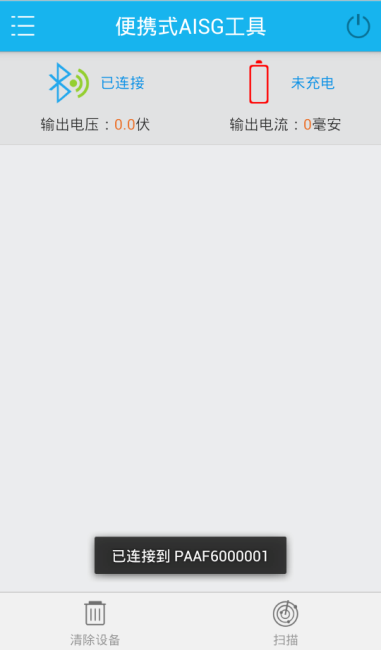 如果列表中的蓝牙设备过多（手机与许多蓝牙设备配对过），不方便查找当前需要连接的PAT设备时，可点击“清除设备”按钮，清除全部设备列表，显示如图1-5所示“没有配对过的设备”。再点击“搜索设备”按钮搜索附近可连接的蓝牙设备列表，识别PAT设备后手动建立连接。清除蓝牙设备列表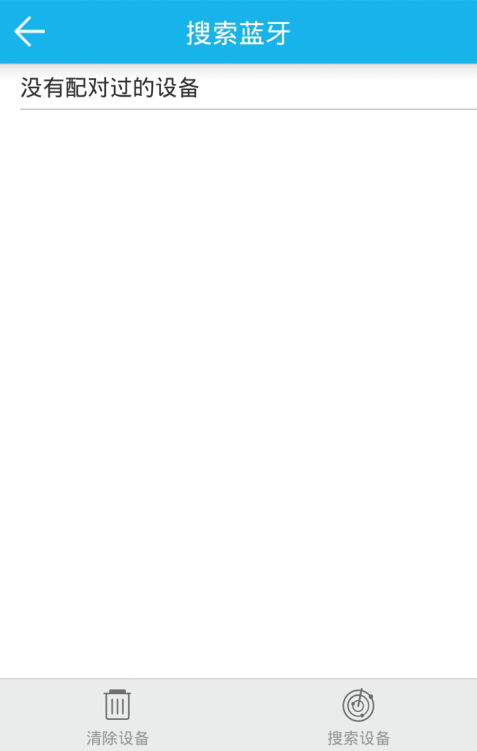 点击“清除设备”不仅会将app应用界面上的蓝牙设备列表清除，还会将列表中所有设备与手机的配对状态清除。如果当前已经连接到某PAT设备，此操作会导致手机与PAT设备的蓝牙通信断开。和PAT设备建立连接手机和PAT设备建立蓝牙通信后app会跳转到主界面，蓝牙标识会显示“已连接”状态，如图1-6所示。如果有新的固件版本，将弹出发现新的固件版本对话框，如图1-7所示, 如要升级，则点击“确定”，若不升级固件，点击“取消”。与PAT设备连接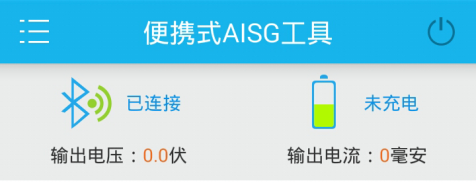 发现新固件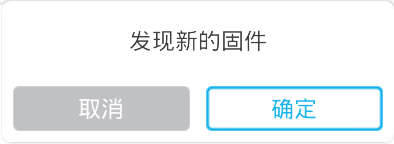 升级完固件，PAT会自动关机，如果需要继续使用，需要重新开机。打开对外供电开关PAT设备连接ALD设备后，需要打开PAT设备的对外供电开关，点击界面右上方的电源按钮，如图1-8所示，当开关标识由黑色转为白色时，表明供电开关已经打开。在蓝牙和电池标识的下方可以看到PAT设备对外供电端口当前的输出电压和电流状况。打开PAT的对外供电开关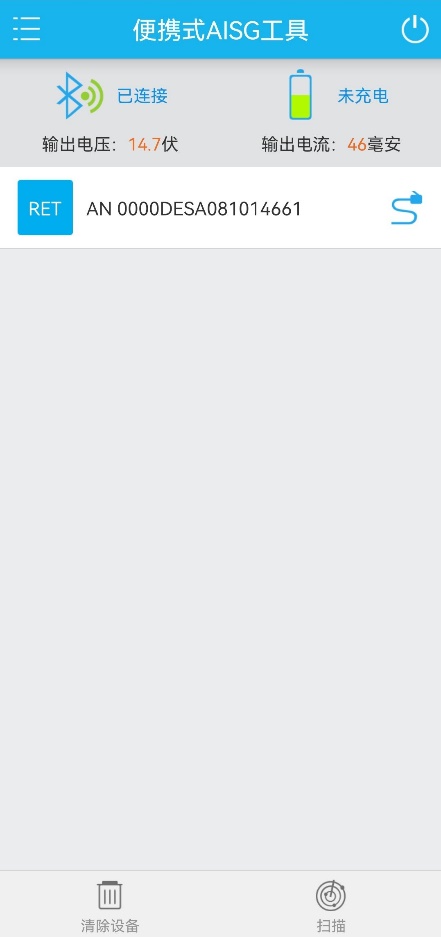 扫描电调设备手机和PAT设备建立通信后，点击主界面右下角的“扫描”按钮，进行扫描，如图1-9所示。扫描电调设备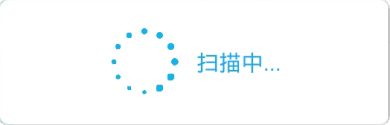 当扫描到电调设备后，会出现如图1-10所示的设备列表。电调设备信息具体如下：第一列为设备类型图标，如果图标右上角出现红色叹号，表示该电调设备有告警产生；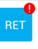 第二列为电调设备序列号；第三列表示电调设备与PAT设备连接状态，蓝色为已连接，灰色为断开。扫描到设备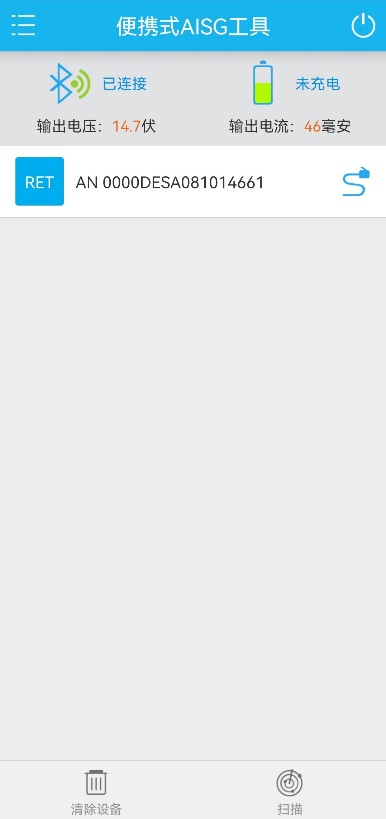 操作电调设备对单个电调设备进行操作时，点击图1-10所示的该设备序列号，进入电调设备设置界面，如图2-1所示：进入单个电调设备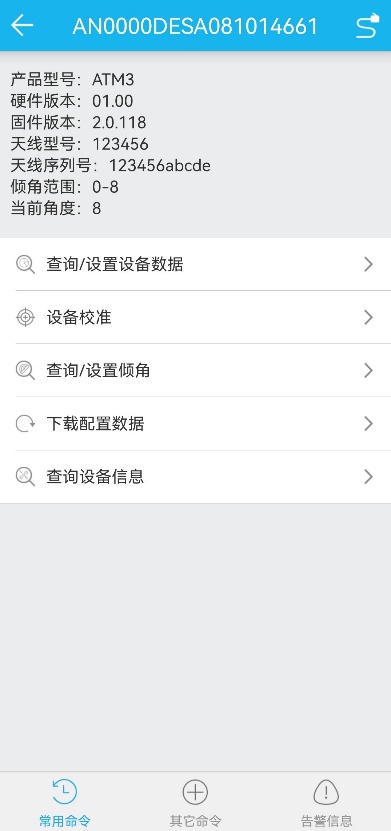 该界面顶部显示电调设备的序列号，电调设备的连接状态（此时白色表示已连接），以及返回按钮，底部显示常用命令，其他命令和告警信息三个按钮，中间区域为这三个按钮操作的显示区域。APP的操作命令根据PAT设备控制的电调设备类型的不同有所差异。本文将分为公共命令、RET专用命令、RAE专用命令、TMA专用命令、合路器等专用命令加以介绍。RET设备命令设备校准功能：对电调设备进行校准。操作步骤：点击“常用命令”下的“设备校准”，进入如下界面，开始校准。在设备校准的过程中，不能再进行其他操作，校准的同时软件会实时监测PAT设备对外供电端口的电压和电流并将结果显示在校准弹窗中。校准界面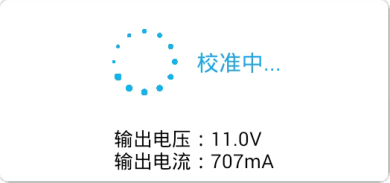 查询/设置倾角功能：查询和设置电调设备的下倾角。操作步骤：点击“常用命令”下的“查询/设置倾角”，软件会自动进行电调设备的倾角的查询，并在界面中显示查询结果。查询倾角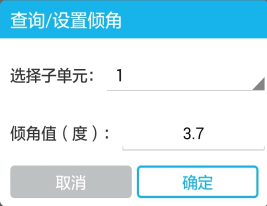 修改电调设备的倾角时，在编辑框内输入目标值，点击“确认”，弹出如下对话框，PAT开始设置电调设备的倾角，在设置倾角的过程中APP不能进行其他操作。设置倾角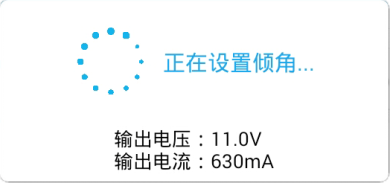 下载配置数据功能：下载电调设备的配置数据。操作步骤：点击“常用命令”下的“下载配置数据”，点击“选择”按钮进入文件管理选择配置数据文件，点击“确定”按钮，进行配置数据下载。天线在下载配置数据之前要先将配置数据存储到手机中，建议路径为：***/luxpat。下载配置数据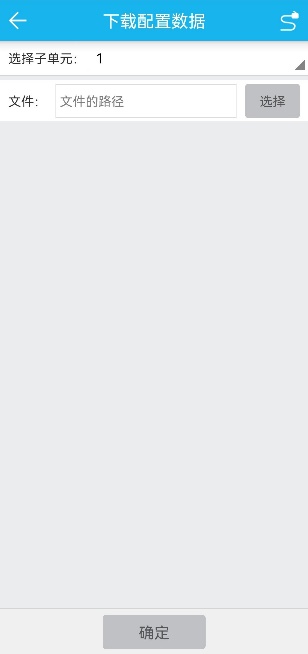 RAE设备命令RAE文件下载功能：下载RAE设备的权值文件。操作步骤：点击“常用命令”下的“RAE文件下载”，出现如图2-6界面，在下拉列表中选择需要加载的子单元，点击选择文件选择需要加载的文件。下载RAE文件之前要先将RAE文件存储到手机中，建议存储路径为：***/luxpat。RAE文件下载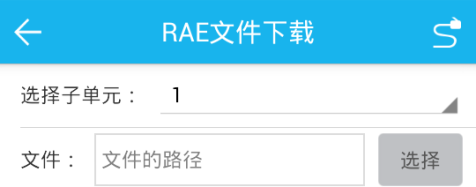 查询权值系数功能：查询天线的权值系数的基本信息。操作步骤：点击“常用命令”下的“查询权值系数”，出现如图2-7所示的界面，显示权值信息查询结果。用户可选择需要查询权值系数的子单元、电倾角、广播波宽以及频段，点击“查询”按钮，得到详细的权值信息。查询权值系数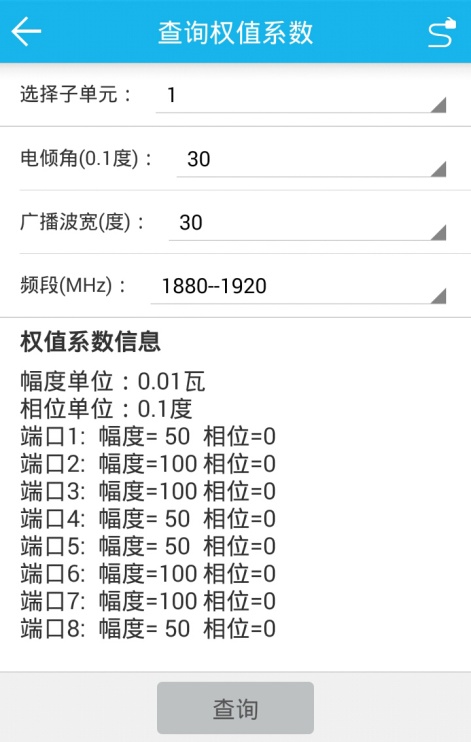 查询二维权值系数功能：查询天线的二维权值系数的基本信息。操作步骤：点击“常用命令”下的“查询二维权值系数”，出现如图2-8界面，显示二维权值系数的基本信息。用户可选择子单元、频段、垂直波宽、水平波宽、下倾角、方位角及权值组号，点击 “查询”按钮，获取具体的权值系数信息。查询二维权值系数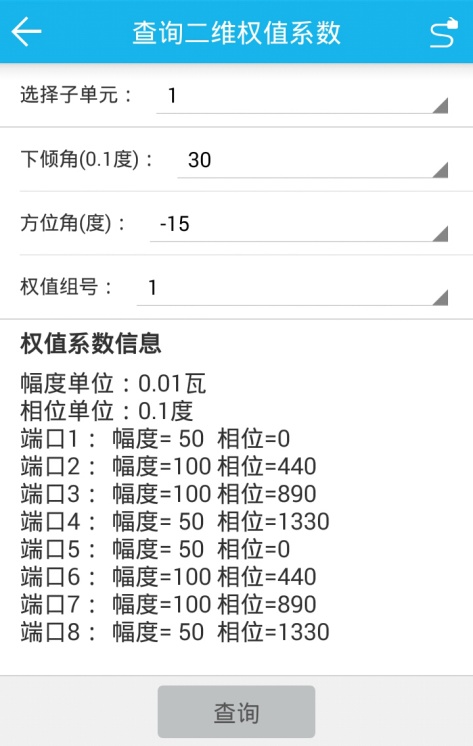 查询支持的功能功能：查询RAE设备支持的功能。操作步骤：点击“常用命令”下的“查询支持的功能”，出现如图2-9界面，选择子单元，点击“确定”按钮。查询RAE设备支持的功能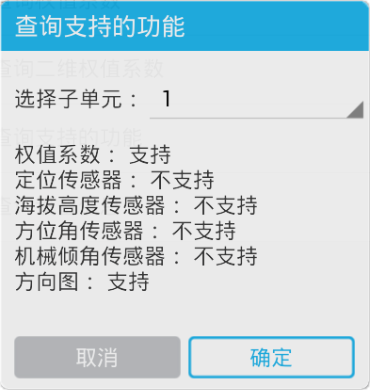 查询文件信息功能：查询RAE设备的文件信息。操作步骤：点击“其他命令”下的“查询文件信息”，出现如图2-10界面，选择子单元，点击“确定”按钮。查询文件信息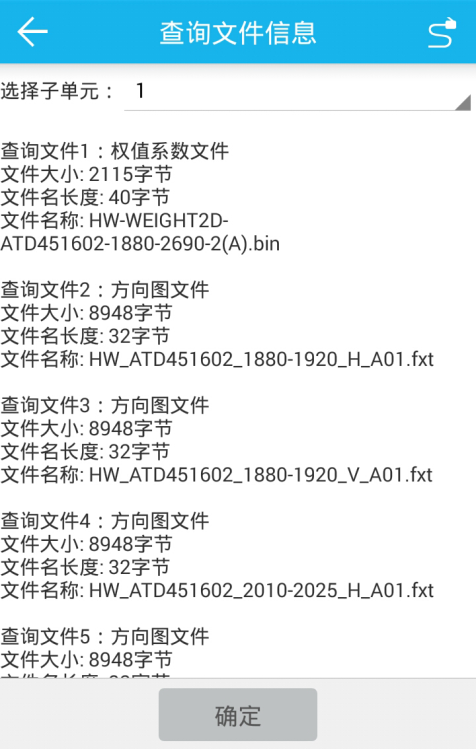 上传文件功能：可上传RAE设备中的权值系数文件和方向图文件到手机中。操作步骤：点击“其他命令”下的“上传文件”，出现如图2-11所示界面，选择子单元和需要上传的文件，然后点击“上载”按钮。文件上传完成之后，将显示文件存储路径。上传文件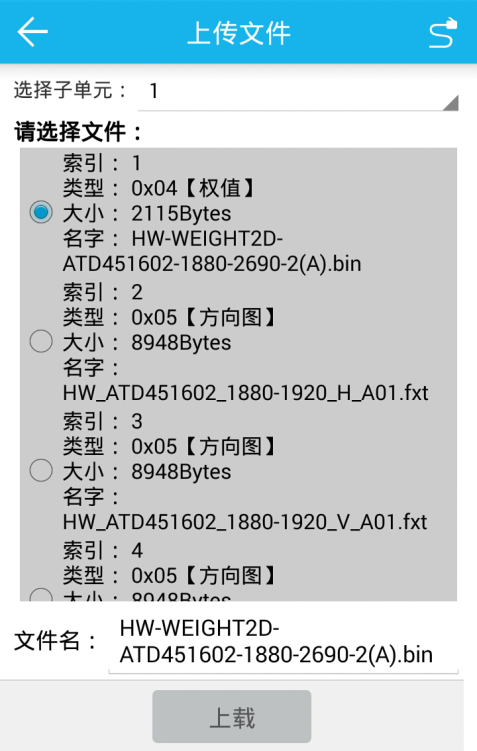 恢复出厂权值系数功能：可恢复RAE设备的出厂权值系数。操作步骤：点击“其他命令”下的“恢复出厂权值系数”，选择子单元，点击“确定”按钮。恢复出厂权值系数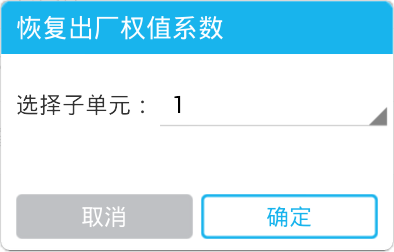 TMA设备命令TMA模式操作功能：查询和设置TMA的工作模式。操作步骤：点击“常用命令”下的“TMA模式操作”，出现如图2-13所示界面，显示查询结果。TMA工作模式查询/设置界面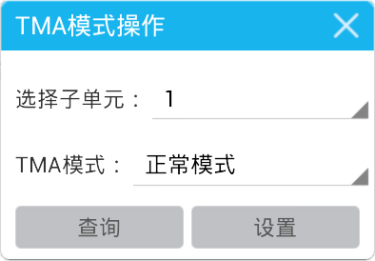 若要修改TMA的工作模式，可以在下拉列表中选择新的工作模式，点击“设置”按钮完成设置。若需要重新查询TMA工作模式，点击“查询”按钮。TMA增益操作功能：查询和设置TMA的增益。操作步骤：点击“常用命令”下的“TMA增益操作”，会出现如图2-14界面，显示查询结果。TMA增益查询/设置界面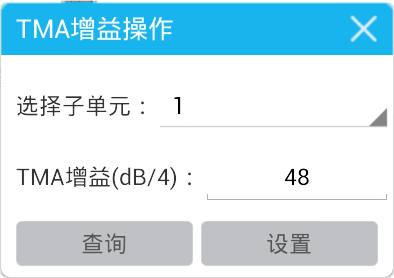 若要修改TMA的增益，在界面中输入目标值，点击“设置”按钮。若需要重新查询TMA的增益，点击“查询”按钮。查询支持的功能（仅AISG 2.0协议的设备有）功能：查询TMA支持的功能。操作步骤：点击“常用命令”下的“查询支持的功能”，出现如图2-15界面，选择子单元，点击“确定”按钮。查询TMA支持功能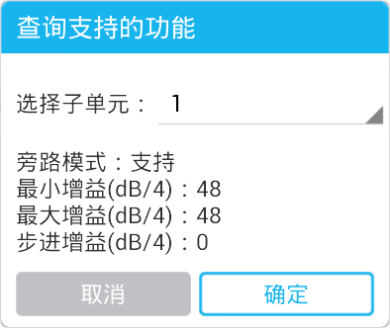 合路器设备命令查询设备能力功能：查询设备的能力，包括当前工作模式、合路和分路端口数量，以及每个端口的频段范围。操作步骤：点击“常用命令”下的“查询设备能力”，出现如图2-16所示界面，显示查询结果。查询设备能力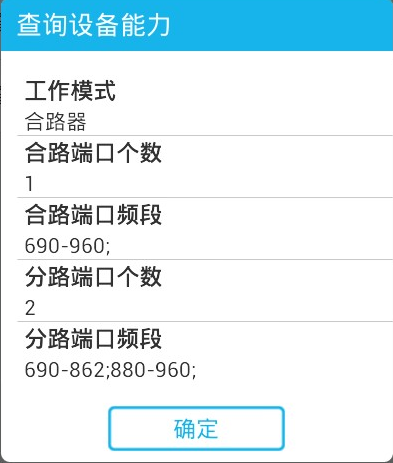 查询/设置Bypass模式功能：查询/设置端口的Bypass状态。操作步骤：点击“常用命令”下的“查询/设置Bypass状态”，出现如图2-17所示界面，显示查询结果，在设置模式时，在合路器模式、分路器模式选项里选择不同的模式，点击“确认”后，将合路器设置成对应的模式，所设置的模式在下电重新上电后生效。查询/设置Bypass模式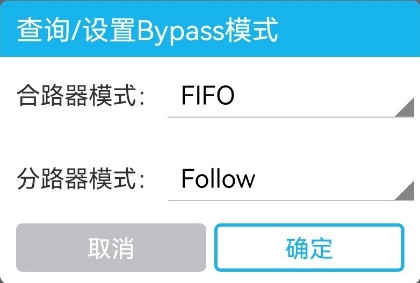 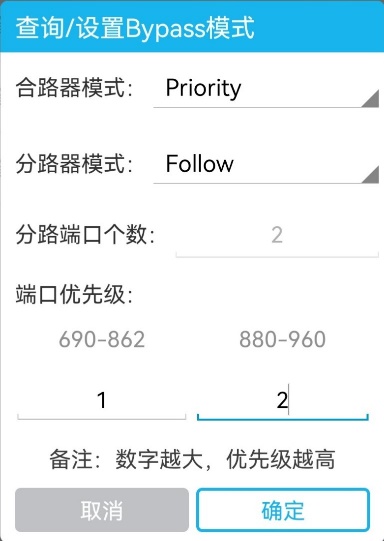 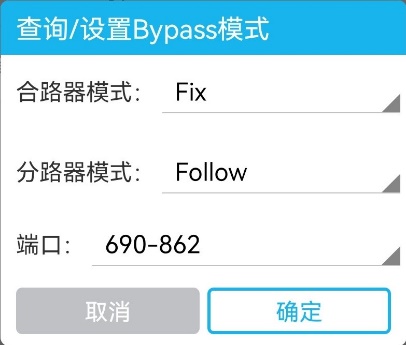 公共命令 查询/设置设备数据功能：查询和设置设备信息和工参信息。操作步骤：点击“常用命令”下的“查询/设置设备数据”，出现如图2-18所示界面，显示查询结果。查询/设置设备数据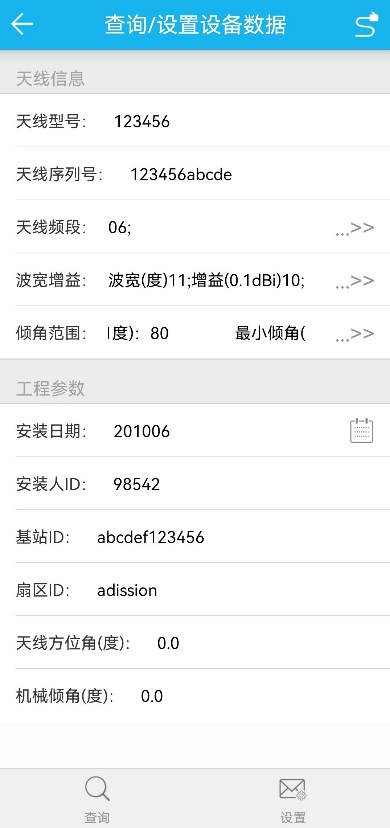 当需要修改设备的某条信息时，在编辑框内输入新内容，点击“设置”按钮，弹出“设置成功”或者“设置失败”提示框。当设备信息没有改变时，点击“设置”按钮，软件不会响应。点击“查询”按钮可以重新查询设备数据。查询设备信息功能：查询设备信息。操作步骤：点击“常用命令”下的“查询设备信息”，出现如图2-19界面，显示包括设备型号、序列号、硬件版本信息、软件版本信息和AISG协议版本信息等设备信息。查询设备信息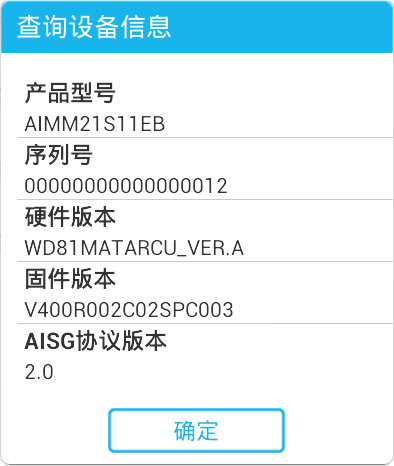 下载软件功能：给电调设备下载软件。操作步骤：点击“其他命令”下的“下载软件”按钮，出现如图2-20界面，点击“选择”，选择需要下载的软件，然后点击“确定”按钮，就可以进行软件下载。当软件下载完成后，点击“确定”按钮，自动退回到主界面。下载软件之前要先将软件存储到手机中，建议存储路径为：***/luxpat。下载软件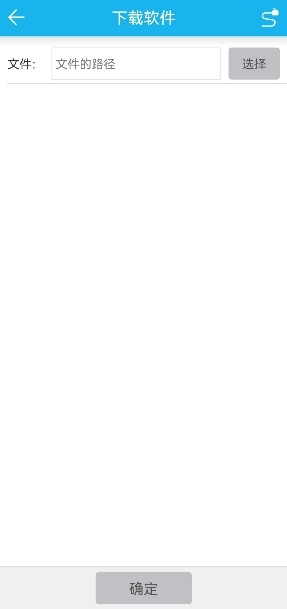 设备复位功能：复位电调设备。操作步骤：点击“其他命令”下的“复位设备”按钮，可复位电调设备。复位电调设备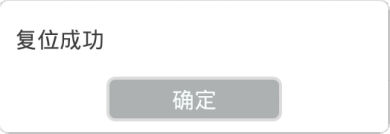 告警信息查询告警信息功能：查询电调设备的告警信息。操作步骤：进入电调设备操作界面，点击“告警信息”按钮，进入电调告警信息页面，在此页面可以看到当前电调设备的所有告警信息。第一列为告警流水号。第二列为电调设备子单元（只有在设备有子单元时显示如图3-1右图）。第三列为告警码。第四列为告警状态。第五列为告警发生时间。告警界面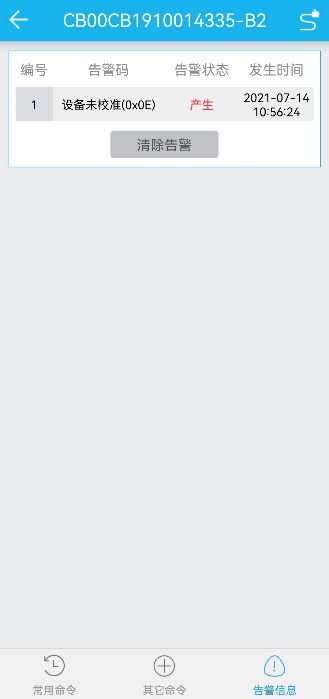 清除告警功能：清除电调设备的告警信息。操作步骤：点击 “清除告警”按钮，可清除界面显示的所有告警信息，但并没有对电调设备的告警故障完成修复。清除告警界面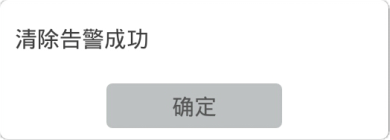 告警详细信息功能：可查看设备告警可能的产生原因以及给出的解决方法。操作步骤：点击产生的告警，弹出告警详细信息界面。告警详细信息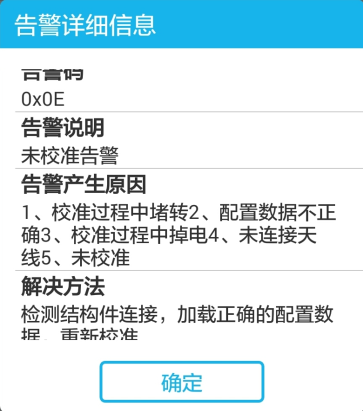 PAT设备操作查询PAT信息功能：查询PAT设备的相关信息。操作步骤：点击APP主界面左上方，下拉菜单中点击“PAT信息”，进入查询PAT信息菜单界面，界面如图4-1所示：获取PAT信息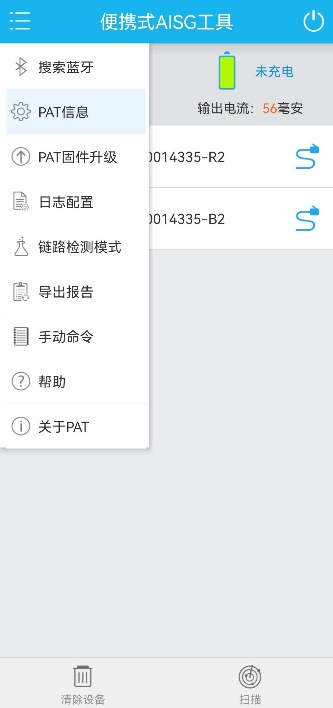 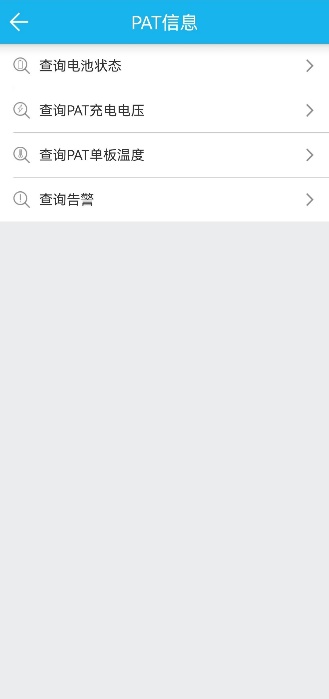 查询电池状态功能：查询PAT的电池状态。操作步骤：点击“查询电池状态”，出现如图4-2所示界面，显示PAT设备电池状态。PAT电池状态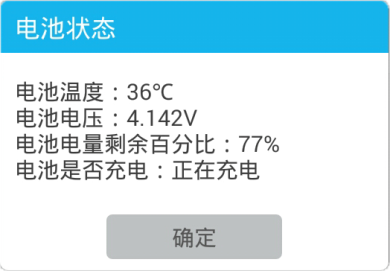 查询PAT充电电压功能：查询PAT设备当前充电电压。操作步骤：点击“查询PAT充电电压”，出现如图4-3所示界面，显示PAT设备的当前充电电压。查询PAT充电电压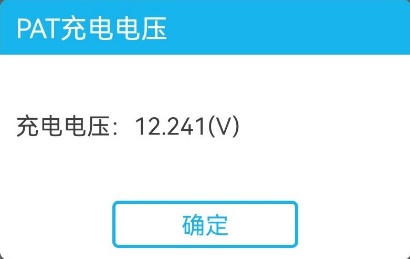 查询PAT温度功能：查询PAT设备当前温度。操作步骤：点击“查询PAT温度”，出现如图4-4所示界面，显示当前PAT设备的温度信息。查询PAT温度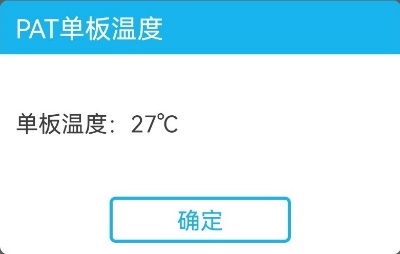 查询告警（PAT设备告警）功能：查询PAT设备的告警信息。操作步骤：点击“查询告警”，出现如图4-5所示界面，显示PAT设备的当前所有告警信息。PAT告警信息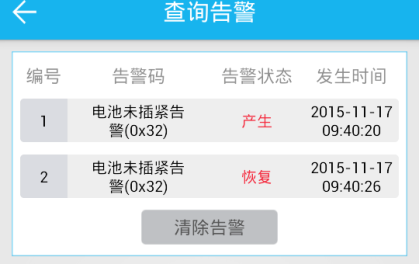 PAT的告警码硬件故障告警处理背景信息当PAT设备内FLASH或者I2C出现故障时，会上报硬件故障告警。硬件故障告警的现象描述如表4-2所示。现象描述操作步骤重新启动PAT：若重启后PAT可以和手机正常通信，且告警消失，告警处理结束。若告警仍未消失，表明PAT已损坏，请更换新的PAT或者联系立讯公司相关人员解决。AISG/OOK过流告警处理背景信息当PAT的AISG接口或者OOK接口外接的ALD设备电流过大或者ALD设备短路时，PAT会强制关闭对外供电，并上报“AISG/OOK过流告警”。AISG/OOK过流告警的现象描述如表4-3所示。现象描述操作步骤点击手机应用软件的对外供电开关图标，重新打开PAT对外供电；若可以成功打开对外供电，并能够正常与后方ALD设备通信，且告警消失，告警处理结束。若打开供电开关后，PAT立刻强制关闭对外供电，且告警仍未消失，转至步骤 2执行。检查通信链路和各模块上是否有短路的情况；若存在短路的情况，修复故障，重新打开PAT对外供电，若告警消失，告警处理结束，若仍有告警，转至步骤 3执行。若不存在短路，转至步骤 3执行。检查后方连接的所有ALD设备的工作电流之和是否超过1A；若未超过1A，转至步骤 4执行。若超过1A,适当减少ALD设备数量，将总工作电流控制在1A以内，然后重新打开PAT对外供电，若告警消失，告警处理结束，若仍有告警，转至步骤 4执行。更换引起告警的ALD设备模块，重新打开PAT对外供电；若告警消失，告警处理结束。若仍有告警，更换PAT模块，若更换后告警消失，告警处理结束，若仍有告警，请联系立讯公司相关人员，进行解决。电池未插紧告警处理背景信息当PAT检测到内部电池电路出现接触不良等异常时，会上报“电池未插紧告警”。电池未插紧告警的现象描述如表4-4所示。现象描述操作步骤请联系立讯公司相关人员，进行拆机维修，或直接返厂维修。PAT固件升级功能：完成PAT设备的固件升级。操作步骤：点击“PAT固件升级”，出现如图4-6所示界面，点击“选择”选择用于升级的PAT设备固件，点击“确定”按钮，完成对PAT设备的固件升级。升级完成后要打开PAT设备的电源开关。加载固件之前要先将固件文件存储到手机中，建议存储路径为：***/luxpat。PAT固件升级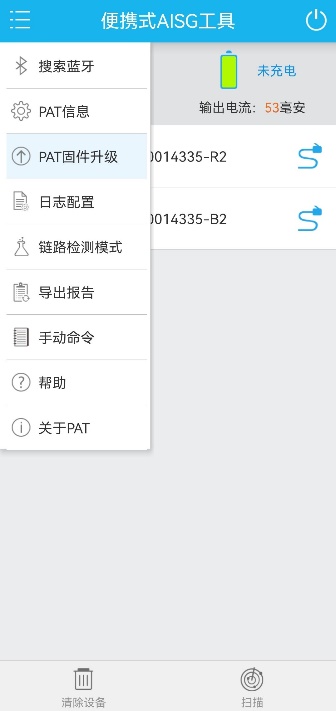 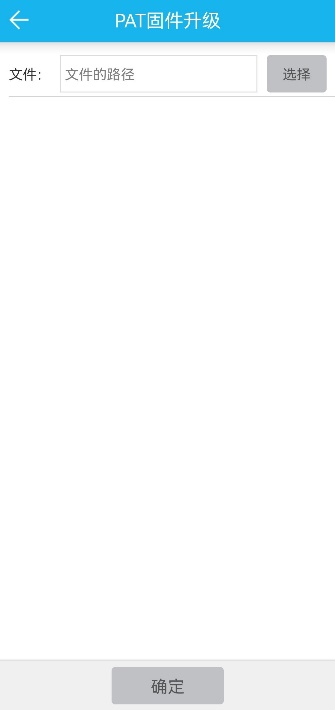 日志配置功能：配置是否保存AISG协议的层2原始数据。日志有三种：故障日志、操作日志和运行日志，这三种日志保存在***/luxpat/logFiles目录下，名字为：FaultLog- (日期YYYY-MM-DD).txt、OperationLog - (日期YYYY-MM-DD).txt和WorkingLog - (日期YYYY-MM-DD).txt。“保存层2消息”使能后，层2信息和故障信息一起保存在故障日志中。操作步骤：点击“日志配置”，出现如图4-7所示界面，确认后APP开始保存底层数据到手机。可选择“保存层二消息”保存层二原始信息。层二信息用来跟踪软件行为和内部状态，方便问题定位。此选项默认是关闭的。根据电调设备的实际情况，有可能会产生大量日志，特别是使能保存层2信息后日志量更大，需要用户手动清理不需要的日志。日志配置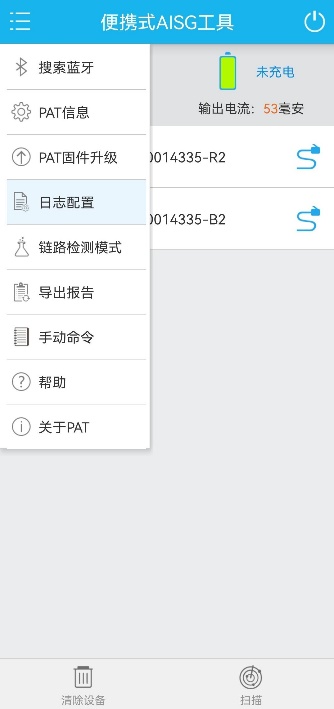 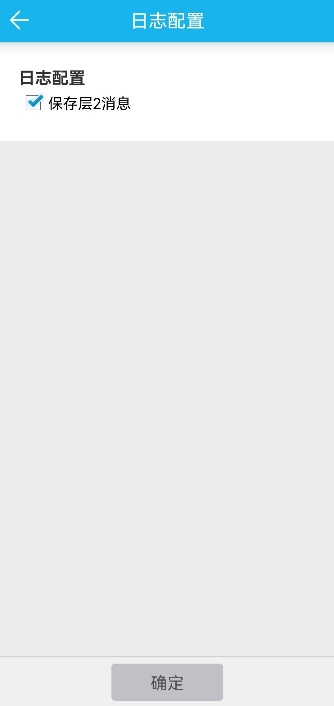 链路检测模式功能：PAT可以做为链路监测工具使用，检测AISG总线上的电压及数据。进入链路检测模式后，PAT不再做为主设备而是做为一个挂在总线上的监测设备，读取总线上所有数据显示给用户，同时把数据保存文件中：***/luxpat/logFiles/LinkDetectLog-(日期YYYY-MM-DD).txt。操作步骤：点击“链路检测模式”，出现如图4-8界面，软件进入链路检测模式，在界面上显示当前底层链路的通信数据信息。如果需要切换波特率，可以点击界面右上方按钮进行切换，将弹出设置波特率对话框，如图4-9界面。链路检测模式时软件会将PAT接入ALD链路，用于检测外部通信链路的底层数据。外部链路有数据通信的时候，请不要点击APP的扫描按钮，以免影响外部链路。链路检测模式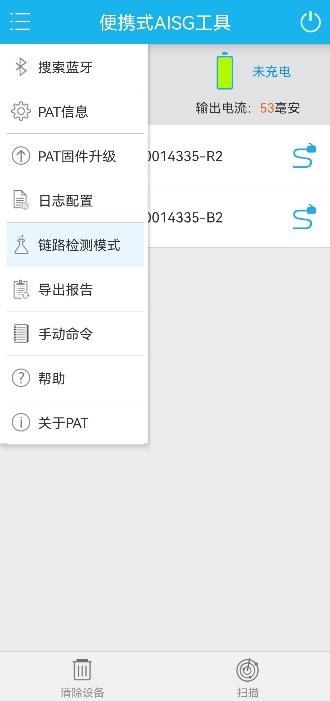 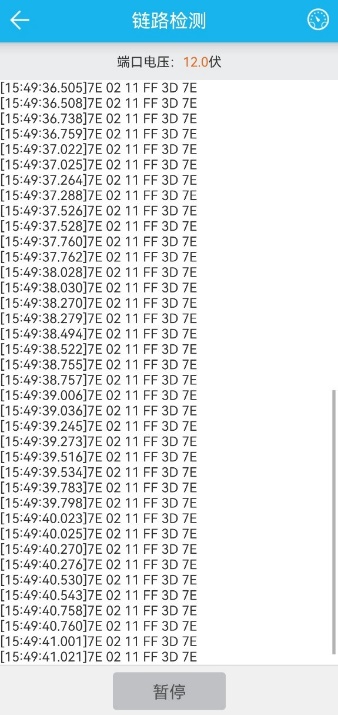 设置波特率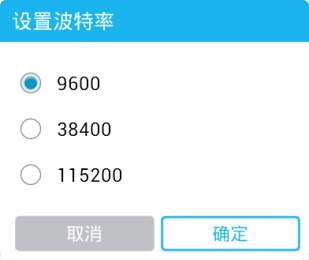 波特率设置为AISG总线的波特率。导出报告功能：可导出包含设备型号，设备软硬件版本，设备安装信息等的设备报告。操作步骤：点击“导出报告”，打开“选择要导出的设备”界面，选择需要导出的设备，导出后即可在文件夹下进行查看。输出的文档保存在***/luxpat/report目录下，不同日期生成的报告存放在不同日期的文件夹下，文件格式为report-(时间）HH-MM-SS).txt。导出报告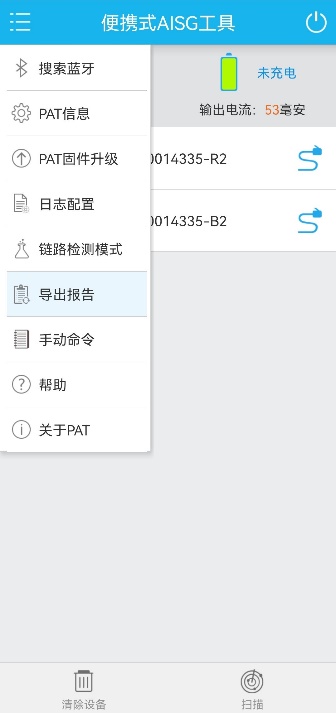 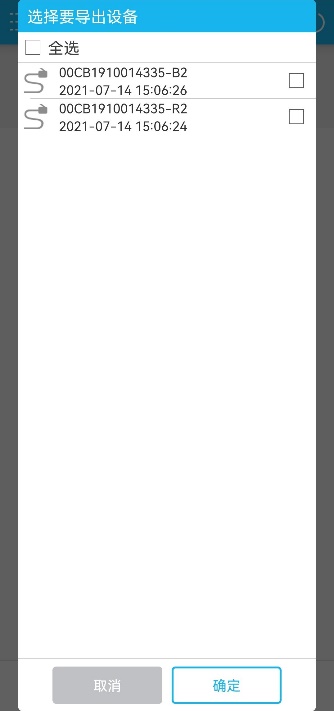 手动命令功能：用户可以自己编辑命令组帧对设备进行操作，并得到设备的返回信息。该功能建议熟悉3GPP协议的工程师使用。操作步骤：点击“手动命令”，在手动命令界面选择设备，在发送消息框选择发送的帧类型，补充完整消息体，点击发送，等待响应消息。手动命令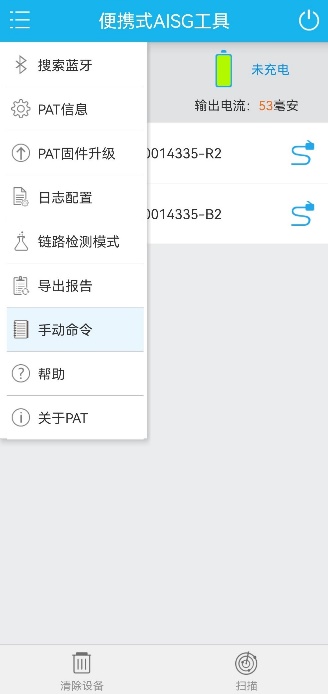 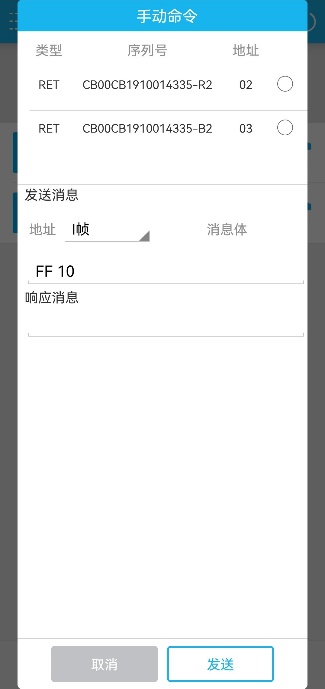 帮助功能：获取APP的帮助文件。文档为PDF格式，文档临时保存在***/luxpat/help目录下，文档名称根据手机系统的地区和语言的不同而有所不同：user_guide_(语言)_（国家）.pdf。手机上需要安装PDF文档阅读器才能打开。操作步骤：点击“帮助”，打开帮助文档，可以看到本文全文。获取在线帮助文件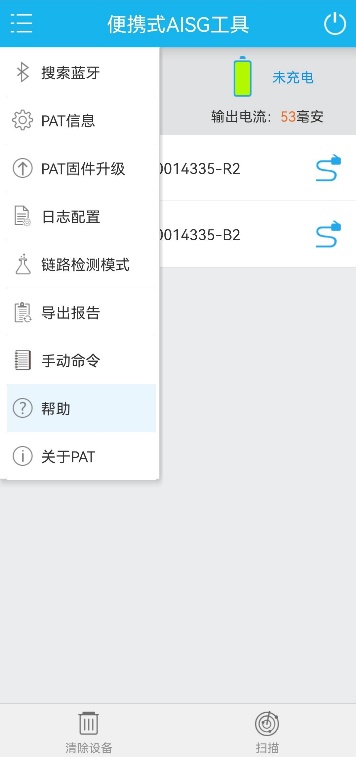 关于PAT点击“关于PAT”，出现如图4-13所示界面，显示当前app的版本信息和PAT设备的软件版本信息、硬件版本信息。获取PAT APP信息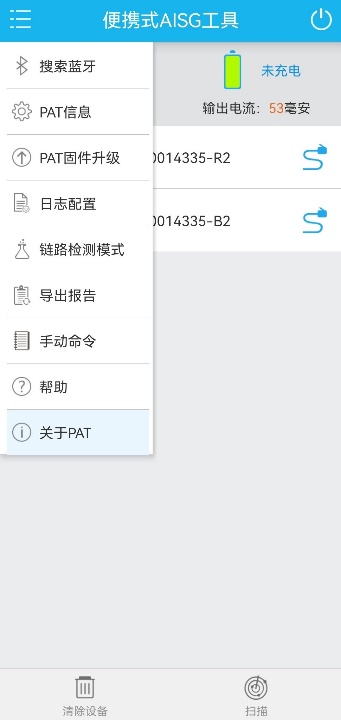 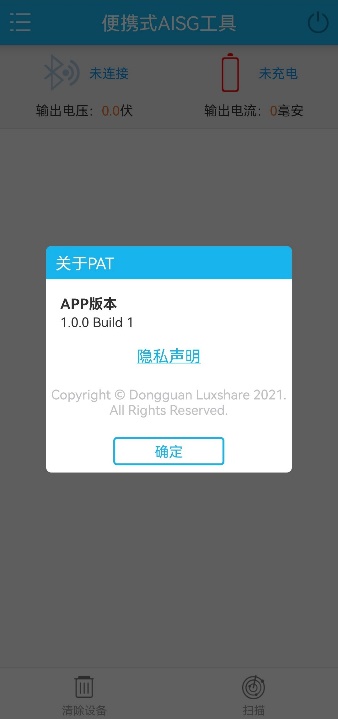 点击“隐私声明”打开隐私声明文档的界面。 隐私声明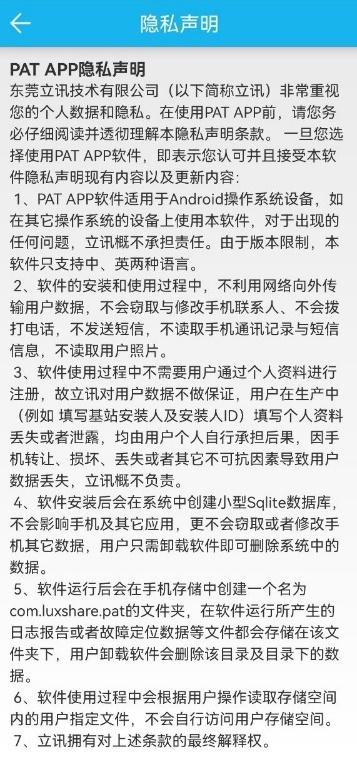 其他PAT连接ALD设备 PAT支持两种通信方式连接ALD设备，分别如下图所示。RS485通信方式连接示意图 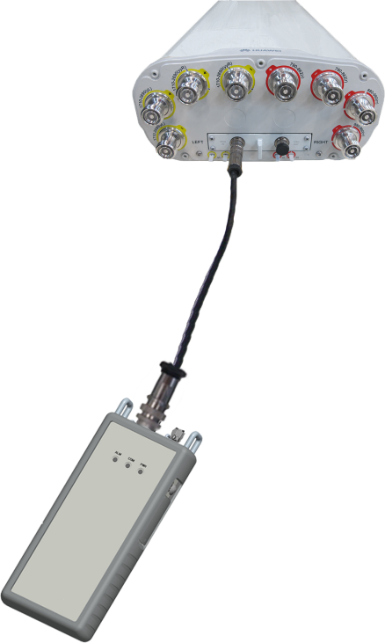 OOK通信方式连接示意图 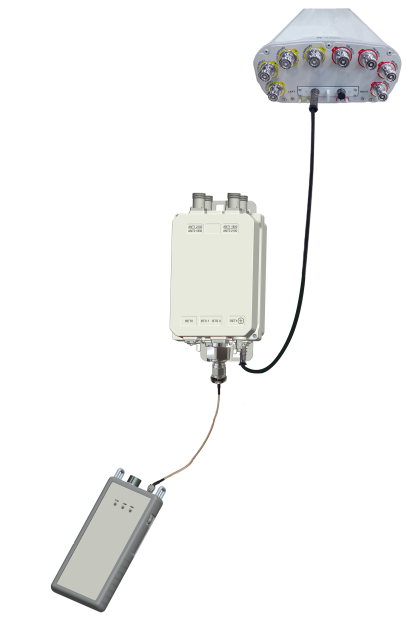 常见问题蓝牙配对后操作无响应： 请确认PAT蓝牙通信灯是否亮。 多个PAT在一起使用时请确认手机连接的PAT是否正确。 请确认手机蓝牙功能是否打开。 PAT无法正常启动： 请连接AC/DC适配器进行充电。 正在使用过程中PAT 无法正常关闭： 请长按模块电源开关进行复位后再尝试关闭。 其它告警信息请参照本文档4.5章节。 在使用过程中，不建议将APP切换至后台运行。尤其对于长时间任务，如软件加载、校准、设置角度等操作，APP长时间切换至后台可能会被系统优化，导致此类操作失败。日常维护在PAT日常使用和维护过程中，应注意对PAT的电池及外表壳体的保护。电池PAT的内置可充电电池为锂电池，使用不当将可能影响其使用寿命，甚至带来安全隐患。请勿过度充电或放电，否则将影响其正常使用寿命。PAT长时间不使用时，应每1~2个月至少充放电一次。请使用正确规格的AC/DC适配器。如果需要无外部电源条件下使用PAT，请确认电量充足，或者提前充足电量。禁止在热高温源旁，如火、加热器等使用或留置PAT，否则可能会引起电池过热、断路或功能失效，寿命减短。禁止在强静电和强磁场的场合使用PAT，否则易破坏电池安全保护装置，带来不安全的隐患。如果电池发出异味、发热、变色、变形或使用、存储、充电过程中出现任何异常现象，应立即将电池从PAT中取出并停用。如果发现充电不足两小时就充满，或使用时不足1小时就电量过低告警，电池可能失效，请及时联系立讯公司更换。PAT所使用的可充电电池由立讯公司指定厂家供应，如需要更换请向立讯公司技术支持人员咨询。请妥善处置废弃的电池，如使用绝缘材料包住电极，以防起火。外表壳体PAT的外表壳体为PC+ABS材质，保护不当将可能容易被划伤或破损。请勿在运输或使用过程中剧烈砸摔或撞击。请勿在雷雨天气环境下露天使用PAT。如果需要在攀爬到高处使用PAT，建议使用挂绳固定好PAT，或者使用挎包装好PAT，避免PAT坠落摔坏。PAT使用完后，请用USB连接端口的保护套封好USB连接端口，用AISG连接端口的保护帽封好AISG连接端口，避免异物进入PAT内部。硅胶套PAT的外部保护套为硅胶材质，使用不当很容易被划伤或者破损。请勿将硅胶套与尖锐物体接触摩擦。硅胶经过多次拉伸会变形、松弛，因此避免频繁拆卸或者暴力撕扯硅胶套。清除硅胶套上的污垢时，建议使用湿布轻拭或者使用牙刷配合少量牙膏或酒精轻刷，然后用清水擦净，不要长时间浸于水中或使用刷子猛刷，更不要拿吹风机高温吹干。由于硅胶套易产生静电，很容易吸附灰尘、油污等异物，因此长期不用时尽量置于纸盒内，存放在阴凉干燥处。PAT APP 用户手册PAT APP 用户手册PAT APP 用户手册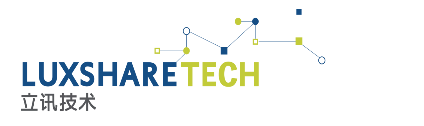 文档版本文档版本01发布日期发布日期2021-07-13东莞立讯技术有限公司东莞立讯技术有限公司东莞立讯技术有限公司立讯技术有限公司立讯技术有限公司地址：广东省东莞市松山湖园区信息路5号2栋401室网址：http://www.luxshare-ict.com客户服务邮箱：Public@ luxshare-ict.com客户服务电话：0769-89089000文档版本发布日期修改说明012021-07-13第一次正式发布。缩略语英文全名中文解释PATPortable AISG Tool便携式AISG工具AISGAntenna Interface Standards Group天线接口标准组织ALDAntenna Line Device电调天线设备RETRemote Electrical Tilt远程电调RAERemote Antenna Extension远程天线扩展TMATower-mounted Amplifier塔式放大器RIMRemote Information Module远程信息模块SNSerial Number序列号APPApplication program应用程序COMCombiner合路器代码类型显示信息说明0x11告警码Hardware Error设备出现硬件故障0x30告警码AISG/OOK Over CurrentAISG/OOK 过流告警0x32告警码Battery Not In Position电池未插紧告警现象对系统的影响影响级别原因当PAT单板内FLASH或I2C出现故障时，产生此告警，告警灯长亮，手机应用软件的“PAT信息-查询告警”可以查到“硬件故障告警”告警。可能导致数据存储、读取相关功能出现异常，例如电池状态查询异常、单板温度查询异常等。重要片内FLASH读写出现异常。片内FLASH损坏。I2C出现异常。I2C电路损坏。现象对系统的影响影响级别原因AISG接口或OOK接口外接的ALD设备电流过大或ALD设备短路，PAT强制关闭对外供电，告警灯长亮，手机应用软件主界面供电开关关闭，在 “PAT信息-查询告警”可以查到“AISG/OOK过流告警”告警。无法连接、控制后方ALD设备，进行软件加载、设备信息查询等业务操作。重要热插拔设备时瞬间电流过大。后方连接的ALD设备过多，或者ALD的工作电流过大。ALD设备有短路的情况。ALD设备硬件故障。PAT模块故障。现象对系统的影响影响级别原因PAT检测到内部电池电路出现接触不良等异常时，告警灯长亮，手机应用软件的“PAT信息 -查询告警”可以查到“电池未插紧告警”告警。PAT对外供电功率不足或无法对外供电，影响对后方ALD设备的校准、设置倾角等业务操作，同时也会引起电池电量和温度无法测量、电池容易自锁。次要PAT内部电池接头松动或接触不良。